รายงานการประชุมสภาองค์การบริหารส่วนตำบลกวางโจนสมัย สามัญที่ ๒/๒๕๖๕ ครั้งที่ ๑ประจำปี ๒๕๖๕วันพฤหัสบดี ที่ ๑๒ เดือน พฤษภาคม พ.ศ.๒๕๖๕เรื่อง รายงานผลการดำเนินงาน ไตมาส ๑-๒ เรื่อง พิจารณาเปลี่ยนแปลงคำชี้แจง (สำนักปลัด)เรื่อง พิจารณาเปลี่ยนแปลงคำชี้แจง (กองช่าง)เรื่อง พิจารณาเปลี่ยนแปลงคำชี้แจง (กองคลัง)เรื่อง พิจารณาเปลี่ยนแปลงคำชี้แจง (กองการศึกษาฯ)ณ ห้องประชุมสภาองค์การบริหารส่วนตำบลกวางโจนอำเภอภูเขียว จังหวัดชัยภูมิ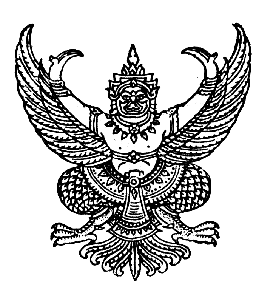 ที่ ชย ๗๑๔๐๑/ว ๑๐                                  	                    กิจการสภาองค์การบริหารส่วนตำบลกวางโจน                                                                                   ตำบลกวางโจน  อำเภอภูเขียว                                                    จังหวัดชัยภูมิ  ๓๖๑๑๐            ๕  พฤษภาคม  ๒๕๖๕เรื่อง  ขอเชิญประชุมสภาองค์การบริหารส่วนตำบลกวางโจน  สมัยสามัญ สมัยที่ ๒/๒๕๖๕   เรียน  สมาชิกสภาองค์การบริหารส่วนตำบลกวางโจน / ผู้บริหารองค์การบริหารส่วนตำบลกวางโจน สิ่งที่ส่งมาด้วย    ๑.ระเบียบวาระการประชุม					จำนวน     ๑     ฉบับ		๒.บันทึกการประชุมครั้งที่แล้ว					จำนวน	   ๑     ชุด			๓.ประกาศกำหนดจำนวนสมัยประชุมสามัญ			จำนวน	   ๑	ฉบับ		๔.เอกสารเปลี่ยนแปลงคำชี้แจง					จำนวน	   ๑  	ชุด		ด้วยองค์การบริหารส่วนตำบลกวางโจน มีความจำเป็นต้องเปิดประชุมสภาองค์การบริหารส่วนตำบล เพื่อพิจารณาเปลี่ยนแปลงคำชี้แจง และรายงานผลการดำเนินงาน ตามภารกิจหน้าที่  ที่ต้องขอมติ ที่ประชุมสภาองค์การบริหารส่วนตำบล  ให้การปฏิบัติเป็นไปตามกฎหมาย  และ สามารถปฏิบัติหน้าที่และภารกิจเป็นไปด้วยความเรียบร้อย นั้น 		ในการนี้ องค์การบริหารส่วนตำบลกวางโจน จึงเรียนท่านเข้าร่วมประชุมสภา ในวันพฤหัสบดี  ที่ ๑๒  พฤษภาคม  ๒๕๖๕  เวลา ๐๙.๐๐ น. ณ  ห้องประชุมสภาองค์การบริหารส่วนตำบลกวางโจน 		จึงเรียนมาเพื่อโปรดพิจารณาเข้าร่วมต่อไป						     ขอแสดงความนับถือ    ประยงค์  ประชามอญ						 (นายประยงค์  ประชามอญ)                                              ประธานสภาองค์การบริหารส่วนตำบลกวางโจน-กิจการสภาโทร. ๐-๔๔๐๕๖๐๓๑-๒ “กำเนิดแม่น้ำชี  สดุดีพญาแลผู้กล้า  ปรางค์กู่เป็นสง่า  ล้ำค่าพระธาตุชัยภูมิสมบูรณ์ป่าเขาสรรพสัตว์  เด่นชัดลายผ้าไหม  ดอกกระเจียวงามลือไกล  อารยธรรมไทยทวารวดี”ระเบียบวาระการประชุมสภาองค์การบริหารส่วนตำบลกวางโจนสมัยสามัญ สมัยที่ ๒/๒๕๖๕  ณ ห้องประชุมสภาองค์การบริหารส่วนตำบลกวางโจนวันพฤหัสบดี  ที่  ๑๒  เดือนพฤษภาคม พ.ศ. ๒๕๖๕*******************ระเบียบวาระที่  ๑  	เรื่อง  ประธานแจ้งให้ที่ประชุมทราบ๑................................................................................................๒................................................................................................๓................................................................................................ระเบียบวาระที่  ๒	เรื่อง  รับรองรายงานการประชุมครั้งที่แล้ว				........................................................................................................	ระเบียบวาระที่  ๓	เรื่อง  กระทู้............................................................................................................ระเบียบวาระที่  ๔	เรื่อง  เรื่องแจ้งเพื่อทราบ				.......................................................................................................ระเบียบวาระที่  ๕	เรื่อง  เสนอเพื่อพิจารณา/เพื่อทราบ๕.๑ เรื่องเสนอเพื่อทราบ					๕.๑.๑ เรื่องรายงานผลการดำเนินงานตามไตรมาส๕.๒ เรื่องเสนอเพื่อพิจารณา๕.๒.๑ เรื่องเปลี่ยนแปลงคำชี้แจง (สำนักปลัด)๕.๒.๒ เรื่องเปลี่ยนแปลงคำชี้แจง (กองช่าง)๕.๒.๓ เรื่องเปลี่ยนแปลงคำชี้แจง (กองคลัง)๕.๒.๔ เรื่องเปลี่ยนแปลงคำชี้แจง (กองการศึกษาฯ)ระเบียบวาระที่  ๖	เรื่อง  อื่นๆ (ถ้ามี)				๑. ...................................................................................................๒. ...................................................................................................ฯลฯรายงานการประชุมสภาองค์การบริหารส่วนตำบลกวางโจนสมัย สามัญ สมัยที่ ๒/๒๕๖๕ ครั้ง ๑วันพฤหัสบดี ที่ ๑๒ เดือนพฤษภาคม พ.ศ. ๒๕๖๕ณ ห้องประชุมสภาองค์การบริหารส่วนตำบลกวางโจน……………………………………………………………..๑. เรื่องรายงานผลการดำเนินงานตามไตรมาส ๑-๒๒. เรื่องพิจารณาเปลี่ยนแปลงคำชี้แจง (สำนักปลัด)๓. เรื่องพิจารณาเปลี่ยนแปลงคำชี้แจง (กองช่าง)๔. เรื่องพิจารณาเปลี่ยนแปลงคำชี้แจง (กองคลัง)๕. เรื่องพิจารณาเปลี่ยนแปลงคำชี้แจง (กองการศึกษาศาสนาและวัฒนธรรม)ผู้มาประชุมผู้ไม่มาประชุมผู้เข้าร่วมประชุมเริ่มประชุม  เวลา 09.00 น.	-เมื่อสมาชิกสภาองค์การบริหารส่วนตำบลกวางโจน มาพร้อมกันแล้วและครบองค์ประชุมพร้อมทั้งได้เวลากำหนดการ นายชลอ  บุญเพ็ง เลขานุการสภาฯ ให้สัญญาณเรียกสมาชิกสภาฯ เข้าห้องประชุมพร้อมทั้งกล่าวเชิญ นายประยงค์  ประชามอญ  ประธานสภาองค์การบริหารส่วนตำบลกวางโจน จุดธูปเทียนบูชาพระรัตนตรัย และได้ทำหน้าที่ประธานในที่ประชุมตามระเบียบวาระต่อไประเบียบวาระที่ ๑ เรื่อง ประธานแจ้งให้ที่ประชุมทราบ	นายประยงค์  ประชามอญ	 ประธานสภา อบต.กวางโจน    	-กล่าวเปิดประชุมสภาองค์การบริหารส่วนตำบลกวางโจน สมัยสามัญ สมัยที่๒/256๕ ครั้งที่ ๑ วันพฤหัสบดี ที่ ๑๒ เดือนพฤษภาคม พ.ศ. 256๕ ระเบียบวาระที่ ๒ เรื่อง รับรองรายงานการประชุมครั้งที่แล้ว	นายประยงค์  ประชามอญ		ประธานสภา อบต.		-ประธานสภา อบต.กวางโจนบริหารส่วนตำบลกวางโจน ตามสำเนารายงานการประชุมสมัยวิสามัญ ๑/๒๕๖๕ ครั้งที่ ๒ เมื่อวันพฤหัสบดีที่ ๗ เดือนพฤษภาคม พ.ศ.256๕ ที่ได้ส่งให้สมาชิกทุกท่าน ขอให้ตรวจสอบข้อความในรายงานการประชุมว่าถูกต้องหรือไม่เพื่อจะได้แก้ไขรายงานการประชุมให้ถูกต้องต่อไป นายโสภิญ  กันหาเขียว		ส.อบต.หมู่ที่ ๙			-เรียนประธานสภา และสมาชิกสภา อบต.ที่เคารพให้ที่ประชุมช่วยกันตรวจสอบและแก้ไข ข้อความที่ตกหล่นหรือข้อความไม่ถูกต้องไปทีละหน้า นายประยงค์  ประชามอญ		ประธานสภาฯ		 	-ในที่ประชุมรับทราบ ในการแก้ไขข้อความให้ถูกต้องแล้วจึงขอมติที่ประชุมสภาฯสมัย วิสามัญ ๑/256๕ ครั้งที่ ๒ เมื่อวันพฤหัสบดีที่ ๗ เดือนเมษายน พ.ศ.256๕ โปรดยกมือมติที่ประชุม 	-รับรองรายงานการประชุมครั้งที่แล้วเป็นเอกฉันท์-ระเบียบวาระที่ 3 เรื่องกระทู้ถาม	นายประยงค์  ประชามอญ		ประธานสภาฯ			-มีท่านใดมีเรื่องอะไรที่แจ้งให้ทราบเชิญที่ประชุม	-ไม่มี -ระเบียบวาระที่ ๔ เรื่องเพื่อทราบ 	นายประยงค์  ประชามอญ		ประธานสภา อบต.กวางโจน		-ในระเบียบวาระที่ ๔ เรื่องเพื่อทราบ ทางผู้บริหารและท่านสมาชิกมีเรื่องที่จะแจ้งให้ทราบหรือไม่นางพูมใจ  ประทุมคำนายก อบต.กวางโจน			-แจ้งเรื่องจากสำนักงานทรัพยากรน้ำบาดาล เขต ๕ นครราชสีมา เนื่องด้วยองค์การบริหารส่วนตำบลกวางโจน ได้ส่งเรื่องขอสนับสนุนงบประมาณในการช่วยเหลือในด้านขุดเจาะบาดาลเพื่อแก้ไขปัญหาภัยแล้งที่ซ้ำซาก เพื่อให้ประชาชนได้มีน้ำอุปโภคบริโภค ซึ่งทาง อธิบดีกรมทรัพยากรน้ำบาดาล และผู้อำนวยการสำนักงานทรัพยากรน้ำบาดาล เขต ๕ นครราชสีมา มีกำหนดในการตรวจเยี่ยมโครงการเกษตรแปลงใหญ่ และสถานที่ดำเนินการก่อสร้างโครงการแก้ไขปัญหาภัยแล้งซ้ำซาก ณ ที่ทำการองค์การบริหารส่วนตำบลกวางโจน   ในวันที่ ๒๐ พฤษภาคม  ๒๕๖๕ จึงขอแจ้งประชาสัมพันธ์ ให้ท่านสมาชิกสภาทุกท่านได้เข้าร่วมต้อนรับ เพื่อเป็นเกียรติ ตามวันที่แจ้งไปแล้วนั้น จึงนำเรียนเพื่อทราบที่ประชุม	-รับทราบ -ระเบียบวาระที่ 5 เรื่องเสนอเพื่อทราบ/เสนอเพื่อพิจารณา	นายประยงค์  ประชามอญ			ประธานสภา อบต.กวางโจน	๕.๑ เรื่องเสนอเพื่อทราบ๕.๑.๑ เรื่องรายงานผลการดำเนินงานตามไตรมาส ๑-๒ ๕.๒ เรื่องเสนอเพื่อพิจารณา๕.๒.๑ เรื่องพิจารณาเปลี่ยนแปลงคำชี้แจง (สำนักปลัด)๕.๒.๒ เรื่องพิจารณาเปลี่ยนแปลงคำชี้แจง (กองช่าง)๕.๒.๓ เรื่องพิจารณาเปลี่ยนแปลงคำชี้แจง (กองคลัง)๕.๒.๔ เรื่องพิจารณาเปลี่ยนแปลงคำชี้แจง (กองการศึกษาศาสนาและวัฒนธรรม)นายประยงค์  ประชามอญ	ประธานสภา อบต.กวางโจน	-ดำเนินการตามระเบียบวาระต่อไป ๕.๑ เรื่องเสนอเพื่อทราบ๕.๑.๑ เรื่องรายงานผลการดำเนินงานตามไตรมาส ๑-๒  ขอเชิญฝ่ายบริหารนางพูมใจ  ประทุมคำ		นายกอบต.กวางโจน		ที่ประชุม	-รับทราบ -นายประยงค์  ประชามอญ	ประธานสภา อบต.กวางโจน	-ฝ่ายบริหารได้ชี้แจงรายละเอียด เปลี่ยนแปลงคำชี้แจงงบประมาณร่ายจ่าย๕.๒.๑ เรื่องพิจารณาเปลี่ยนแปลงคำชี้แจง (สำนักปลัด)๕.๒.๒ เรื่องพิจารณาเปลี่ยนแปลงคำชี้แจง (กองช่าง)๕.๒.๓ เรื่องพิจารณาเปลี่ยนแปลงคำชี้แจง (กองคลัง)๕.๒.๔ เรื่องพิจารณาเปลี่ยนแปลงคำชี้แจง (กองการศึกษาศาสนาและวัฒนธรรม)		-ขอเชิญท่านปลัดองค์การบริการส่วนตำบลได้ชี้แจงข้อหัว/ระเบียบ/กฎหมายที่เกี่ยวข้องในการแก้ไขเปลี่ยนแปลงคำชี้แจงงบประมาณรายจ่ายให้ที่ประชุมได้รับทราบนายชลอ  บุญเพ็งปลัด อบต.กวางโจน		-ตามระเบียบกระทรวงมหาดไทยว่าด้วยวิธีการงบประมาณขององค์กร	ส่วนท้องถิ่น พ.ศ. ๒๕๔๑ (แก้ไขเพิ่มเติมถึง ฉบับที่ ๓ พ.ศ.๒๕๔๓) อาศัยอำนาจตามความในมาตรา ๕ และมาตรา ๘๘ แห่งพระราชบัญญัติสภาตำบลและองค์การบริหารส่วนตำบล พ.ศ. ๒๕๓๗ ออกระเบียบ ไว้ดังนี้  หมวด ๔ การโอนและแก้ไขเปลี่ยนแปลงงบประมาณ ข้อ ๒๗ การโอนเงินงบประมาณรายจ่ายในหมวดค่าครุภัณฑ์ ที่ดิน และสิ่งก่อสร้าง ที่ทำให้ลักษณะปริมาณ คุณภาพเปลี่ยน หรือการโอนไปตั้งจ่ายเป็นรายการใหม่ ให้เป็นอำนาจอนุมัติของสภาท้องถิ่น  และข้อ ๒๙ การแก้ไขเปลี่ยนแปลงคำชี้แจงงบประมาณรายจ่ายในหมวดค่าครุภัณฑ์ ที่ดิน และสิ่งก่อสร้างที่ทำให้ลักษณะ ปริมาณ คุณภาพเปลี่ยน หรือเปลี่ยนแปลงสถานที่ก่อสร้าง ให้เป็นอำนาจอนุมัติของสภาท้องถิ่นนายประยงค์  ประชามอญ	ประธานสภา อบต.กวางโจน	-ขอเชิญท่านนายกองค์การบริหารส่วนตำบลกวางโจนได้ชี้แจงเกี่ยวกับรายละเอียดการเปลี่ยนแปลงคำชี้แจงงบประมาณรายจ่ายของแต่ละกองให้ที่ประชุมได้รับทราบต่อไปนางพูมใจ  ประทุมคำ		นายกอบต.กวางโจน		- เรื่องเปลี่ยนแปลงคำชี้แจง ๕.๒.๑ เรื่องพิจารณาเปลี่ยนแปลงคำชี้แจง (สำนักปลัด) ระเบียบกระทรวงมหาดไทย ว่าด้วยวิธีการงบประมาณขององค์กรปกครองส่วนท้องถิ่น พ.ศ. ๒๕๔๑ หมวดที่ ๔ การโอนและการแก้ไขเปลี่ยนแปลงงบประมาณ ข้อ  ๒๗  การโอนเงินงบประมาณรายจ่ายในหมวดค่าใช้สอย ที่ทำให้ลักษณะ ปริมาณ คุณภาพเปลี่ยน  หรือโอนไปตั้งจ่ายเป็นรายการใหม่  ให้เป็นอำนาจของสภาท้องถิ่น รายจ่ายจำแนกตามหน่วยงาน แผนงานรักษาความสงบภายในงานป้องกันและบรรเทาสาธารณภัย งบดำเนินงาน  ค่าวัสดุข้อความเดิมวัสดุเครื่องดับเพลิง  จำนวน  ๙๑,๐๐๐ บาท  ถังดับเพลิงเคมีชนิด ABC ขนาด ๕ ปอนด์  จำนวน ๒๐ ถังข้อความใหม่  เปลี่ยนแปลงเป็น แผนงานรักษาความสงบภายใน งานป้องกันและบรรเทาสาธารณภัย งบดำเนินงาน  ค่าวัสดุ แผนงานรักษาความสงบภายใน  งานป้องกันและบรรเทาสาธารณภัย  งบดำเนินงาน  ค่าวัสดุ  วัสดุเครื่องดับเพลิง  จำนวน  ๙๑,๐๐๐ บาท  ถังดับเพลิงเคมีชนิด ABC ขนาด ๑๕ ปอนด์  จำนวน ๒๐ ถัง๕.๒.๒ เรื่องพิจารณาเปลี่ยนแปลงคำชี้แจง (กองช่าง)ระเบียบกระทรวงมหาดไทยว่าด้วยวิธีการงบประมาณขององค์กรปกครองส่วนท้องถิ่น พ.ศ. 2541 หมวดที่ 4 การโอนและการแก้ไขเปลี่ยนแปลงงบประมาณ ข้อ 27 การโอนเงินงบประมาณรายจ่ายในหมวดค่าครุภัณฑ์ ที่ดินและสิ่งก่อสร้าง ที่ทำให้ลักษณะ ปริมาณ คุณภาพเปลี่ยน  หรือโอนไปตั้งจ่ายเป็นรายการใหม่ ให้เป็นอำนาจของสภาท้องถิ่น ข้อบัญญัติองค์การบริหารส่วนตำบลกวางโจน เรื่อง งบประมาณรายจ่ายประจำปี พ.ศ. 2565 แผนงานอุตสาหกรรมและการโยธา งานก่อสร้างโครงสร้างพื้นฐาน งบลงทุน ค่าที่ดินและสิ่งก่อสร้าง	ข้อความเดิม1.โครงการก่อสร้างครองส่งน้ำอ่างเหมืองใหญ่ โสกโกถึงหนองฉิม  หมู่ที่ 1 บ้านบัวพักเกวียน ตั้งไว้ 275,000 บาท เพื่อจ่ายเป็นค่าก่อสร้างคลองส่งน้ำอ่างเหมื่องใหญ่-โสกโก-หนองฉิม หมู่ที่ 1 บ้านบัวพักเกวียน  ขนาดกว้าง 3 เมตร ลึก 1 เมตร ยาว 153 เมตร ตามรายละเอียดแบบแปลนที่องค์การบริหารส่วนตำบลกวางโจนกำหนด -เป็นไปตาม พรบ.สภาตำบลและองค์การบริหารส่วนตำบล พ.ศ. 2537 เป็นไปตามแผนพัฒนาท้องถิ่น (พ.ศ. 2561-2565) เพิ่มเติมครั้งที่ 1 และครั้งที่ 2 หน้าที่ 153 ข้อที่ 54ข้อความใหม่๑.โครงการก่อสร้างรางระบายน้ำภายในหมู่บ้าน หมู่ที่ 1 บ้านบัวพักเกวียน ตั้งไว้ 275,000 บาท ซอยบ้านนายนิพนธ์  พลหินลาด ขนาดกว้าง 0.30 เมตร ลึก 0.30 เมตร ยาว 75 เมตร ตามแบบมาตรฐานงานทาง สำหรับองค์กรปกครองส่วนท้องถิ่น เลขที่ ทช.-5-301 ชนิด ก.30  - เป็นไปตาม พรบ.สภาตำบลและองค์การบริหารส่วนตำบล พ.ศ. 2537  เป็นไปตามแผนพัฒนาท้องถิ่น (พ.ศ. 2561-2565) เพิ่มเติมครั้งที่  3/2565 หน้าที่ 107 ข้อที่ 50  ๕.๒.๓ เรื่องพิจารณาเปลี่ยนแปลงคำชี้แจง (กองคลัง)ระเบียบกระทรวงมหาดไทยว่าด้วยวิธีการงบประมาณ  ขององค์กรปกครองส่วนท้องถิ่น พ.ศ. 2541 (แก้ไขเพิ่มเติมถึง (ฉบับที่ 3 พ.ศ. 2543) หมวด 4 การโอนและแก้ไขเปลี่ยนแปลงงบประมาณ ข้อ 29 การแก้ไขเปลี่ยนแปลงคำชี้แจงงบประมาณรายจ่าย ในหมวดค่าครุภัณฑ์ที่ดินและสิ่งก่อสร้าง ที่ทำให้ลักษณะ ปริมาณ คุณภาพเปลี่ยน หรือเปลี่ยนแปลงสถานที่ก่อสร้าง ให้เป็นอำนาจอนุมัติของสภาท้องถิ่น ข้อบัญญัติองค์การบริหารส่วนตำบลกวางโจน เรื่อง งบประมาณรายจ่ายประจำปีงบประมาณ พ.ศ. 2565 แผนงานบริหารทั่วไป งานบริหารงานคลัง งบลงทุน ค่าครุภัณฑ์ข้อความเดิม- โต๊ะทำงานพร้อมเก้าอี้ ขนาดกว้าง 80 x ยาว 150 x สูง 75 ซม. มี 1  ลิ้นชัก1 ตู้เก็บเอกสารด้านขวา และ 1 ตู้เก็บเอกสารด้านซ้าย จำนวน 2 ชุด ชุดละ 5,000  บาท รวมเป็นเงิน 10,000 บาท					ข้อความใหม่ - โต๊ะทำงานพร้อมเก้าอี้ ขนาดกว้าง 80 x ยาว 150 x สูง 75 ซม. มี 2  ลิ้นชัก ด้านขวา จำนวน 2 ชุด ชุดละ 5,000 บาท รวมเป็นเงิน 10,000 บาท๕.๒.๔ เรื่องพิจารณาเปลี่ยนแปลงคำชี้แจง (กองการศึกษาศาสนาและวัฒนธรรม)  ระเบียบกระทรวงมหาดไทย ว่าด้วยวิธีการงบประมาณขององค์กรปกครองส่วนท้องถิ่น พ.ศ. ๒๕๔๑ หมวดที่ ๔ การโอนและการแก้ไขเปลี่ยนแปลงงบประมาณ ข้อ  ๒๗  การโอนเงินงบประมาณรายจ่ายในหมวดค่าใช้สอย ที่ทำให้ลักษณะ ปริมาณ คุณภาพเปลี่ยน  หรือโอนไปตั้งจ่ายเป็นรายการใหม่  ให้เป็นอำนาจของสภาท้องถิ่น รายจ่ายจำแนกตามหน่วยงาน  แผนงานบริหารทั่วไปเกี่ยวกับการศึกษา  งานบริหารทั่วไปเกี่ยวกับการศึกษา  งบลงทุน ค่าครุภัณฑ์สำนักงาน	ข้อความเดิมจัดซื้อตู้บานเลื่อน ๔ ฟุต บนกระจกล่างทึบ เพื่อจ่ายเป็นค่าจัดซื้อตู้บานเลื่อน ๔ ฟุตบนกระจกล่างทึบ จำนวน ๖ ชุด ๆละ ๗,๙๐๐ บาท รวมเป็นเงิน ๔๗,๔๐๐ บาทโดยมีคุณลักษณะ ดังนี้ ตู้บานเลื่อน ๔ ฟุต บนกระจกล่างทึบ ขนาด ๑๒๑ x ๔๕ x ๑๘๓ ซม. ตั้งจ่ายจากเงินรายได้ สืบราคาจากท้องตลาด เนื่องจากไม่มีกำหนดในมาตรฐานครุภัณฑ์ เป็นไปตามแผนพัฒนาท้องถิ่น (พ.ศ.๒๕๖๑-๒๕๖๕) เพิ่มเติมครั้งที่ ๒/๒๕๖๓ หน้าที่ ๙๔ ลำดับที่ ๑๖ข้อความใหม่  เปลี่ยนแปลงเป็น  แผนงานบริหารทั่วไปเกี่ยวกับการศึกษา งานบริหารทั่วไปเกี่ยวกับการศึกษางบลงทุน ค่าครุภัณฑ์สำนักงาน  จัดซื้อตู้บานเลื่อน ๔ ฟุต บนกระจกล่างทึบ  เพื่อจ่ายเป็นค่าจัดซื้อตู้บานเลื่อน ๔ ฟุตบนกระจกล่างทึบ จำนวน ๖ ชุด ๆละ ๗,๙๐๐ บาท  รวมเป็นเงิน ๔๗,๔๐๐ บาท โดยมีคุณลักษณะ ดังนี้  ตู้บานเลื่อน ๔ ฟุต บนกระจกล่างทึบ ขนาด ๑๑๘ x ๔๐ x ๑๗๖ ซม. ตั้งจ่ายจากเงินรายได้ สืบราคาจากท้องตลาด เนื่องจากไม่มีกำหนดในมาตรฐานครุภัณฑ์  เป็นไปตามแผนพัฒนาท้องถิ่น (พ.ศ.๒๕๖๑-๒๕๖๕) เพิ่มเติมครั้งที่ ๒/๒๕๖๓ หน้าที่ ๙๔ ลำดับที่ ๑๖นายประยงค์  ประชามอญ	ประธานสภา อบต.กวางโจน	- มีสมาชิกท่านใดจะสอบถามหรือไม่ ก่อนที่จะขอมติที่ประชุมสภาฯต่อไป ถ้าไม่มีจะขอมติที่ประชุมในการพิจารณาอนุมัติเปลี่ยนแปลงคำชี้แจง (รายละเอียดตามเอกสาร)					-มีสมาชิกสภาฯ เข้าร่วมประชุมทั้งหมด ๑๘ ท่าน -ท่านใดเห็นควรอนุมัติเปลี่ยนแปลงคำชี้แจงงบประมาณร่ายจ่ายทั้งสี่เรื่องกรุณายกมือขึ้นเหนือศีรษะ  -ท่านใดไม่เห็นควรอนุมัติเปลี่ยนแปลงคำชี้แจงงบประมาณร่ายจ่ายทั้งสี่เรื่องกรุณายกมือขึ้นเหนือศีรษะ-ท่านใดงดออกเสียงกรุณายกมือขึ้นเหนือศีรษะมติที่ประชุมอนุมัติ 	จำนวน          ๑๗      	เสียงไม่อนุมัติ 		จำนวน  	-  	เสียงงดออกเสียง 		จำนวน 		1  	คน- ที่ประชุม มีมติเป็นเอกฉันท์อนุมัติในการเปลี่ยนแปลงคำชี้แจงงบประมาณรายจ่ายทั้งสี่เรื่อง ระเบียบวาระที่ 6 เรื่องอื่นๆ (ถ้ามี)นายประยงค์  ประชามอญ	ประธานสภา อบต.กวางโจน		-มีท่านใดจะเสนอในระเบียบวาระ เรื่องอื่น ๆ ขอเชิญครับ	นายสมบัติ  หมู่เมือง	รองนายก อบต.กวางโจน			-เรื่องการขออนุมัติขยายเขตประปาภูเขียว จากจังหวัดชัยภูมิที่		ที่คาดว่าประชาชนในหมู่บ้านหรือในพื้นที่จะได้รับความเดือดร้อนจะต้องมีการทำหนังสือ		ประชาคมเสนอเข้ามาเพื่อทำการพิจารณาเพื่อส่งไปที่จังหวัดชัยภูมิ และกำหนดส่งหนังสือ		ภายในวันอังคารที่ ๑๗ พฤษภาคม พ.ศ. ๒๕๖๕  					เรื่องการแจ้งรายงานผลการดำเนินงานประจำปี ๒๕๖๕ มีดังนี้โครงการตามข้อบัญญัติมีทั้งในส่วนของหมู่บ้านที่ดำเนินการไปแล้ว กำลังดำเนินการอยู่ และรอการดำเนินการ			๒. โครงการเกี่ยวกับถนนเข้าสู่พื้นที่การเกษตรได้มีการพูดคุยกับผู้รับจ้างเพื่อที่จะให้เข้ามาทำสัญญาจ้างเป็นที่เรียบร้อยนายประยงค์  ประชามอญ	ประธานสภา อบต.กวางโจน		-มีท่านใดจะเสนอในระเบียบวาระ เรื่องอื่น ๆ ขอเชิญครับ	นางลัดดาพร  พันธ์สง่า	ส.อบต. หมู่ ๑๒				ขอสอบถามในส่วนของกองช่างเกี่ยวกับเรื่องเงินจ่ายขาดสะสม		ว่าสามารถดำเนินการข้ามปีได้หรือไม่เรื่องโครงการก่อสร้างฝายข้ามนาแม่สุมาร  ยงเพชร มีการดำเนินการอย่างไรนางสำราญ  บุญจิตร	ส.อบต. หมู่ ๑๑				ขอสอบถามในส่วนของเรื่องสะพานข้ามนาแม่สุมาร  ยงเพชรเช่น		กันว่าได้มีการดำเนินการไปอย่างไรแล้วเนื่องจากระยะเวลาได้ผ่านไปนานแล้วนางสุนัดดา  สุริยันต์	ส.อบต. หมู่ ๑				ขอสอบถามเกี่ยวกับโครงการต่างๆที่จะต้องดำเนินการในช่วงฤดู		ฝนที่กำลังมาถึงนี้ว่าจะสามารถดำเนินการไปได้มากน้อยเพียงใดเพราะเข้าฤดูฝนแล้ว และที่		แจ้งว่ามีโครงการทั้งหมด ๕๔ โครงการ ได้ดำเนินการไปแล้วกี่เปอร์เซ็นต์นายประยงค์  ประชามอญ	ประธานสภา อบต.กวางโจน		-มีท่านใดจะเสนอในระเบียบวาระ เรื่องอื่น ๆ ขอเชิญครับ	นางพูมใจ  ประทุมคำ		นายกอบต.กวางโจน		-ขอตอบข้อสักถามเรื่องสะพานข้ามนาแม่สุมาร  ยงเพชร ว่าขณะนี้ทาง	ฝ่ายผู้บริหารและกองช่างกำลังหาผู้รับรองแบบยังไม่ได้จึงยังไม่ได้แจ้งท่านผู้นำชุมชนมาปรึกษาหารือแต่อย่างใด แต่หากมีผู้รับรองแล้วจะเชิญผู้นำชุมชนทุกท่านมาปรึกษาหารืออย่างแน่นอน			เรื่องเงินจ่ายขาดสะสมสามารถทำได้ถึงปี ๒๕๖๖ นางสุนัดดา  สุริยันต์	ส.อบต. หมู่ ๑			อยากให้ท่านนายกช่วยแก้ไขปัญหาน้ำประปาของหมู่บ้าน ซึ่งในเวลานี้		หมู่ ๑ หมู่ ๑๑ และหมู่ ๑๒ ได้รับความเดือดร้อนเป็นอย่างมากคณะกรรมการตรวจบันทึกรายงานการประชุม            		(ลงชื่อ)	    โสภิญ  กันหาเขียว	 ประธานกรรมการตรวจรายงานการประชุม                                          (นายโสภิญ  กันหาเขียว)                 			(ลงชื่อ)	   สมชาย  อ่อนอุทัย	กรรมการตรวจรายงานการประชุม	                                	(นายสมชาย  อ่อนอุทัย)              			(ลงชื่อ)	   สมพิศ  ผมเวียง	กรรมการตรวจรายงานการประชุม	                      	(นายสมพิศ  ผมเวียง )			(ลงชื่อ)	     พินิจ  อุปมัย	    	กรรมการตรวจรายงานการประชุม	                      	  (นายพินิจ  อุปมัย)      			(ลงชื่อ)	  พลวัตร  ธีรโชติพันธุ์	เลขานุการตรวจรายงานการประชุม  	                      	         (นายพลวัตร  ธีรโชติพันธุ์ )   ขอรับรองรายงานการประชุม การประชุมองค์การบริหารส่วนตำบลกวางโจน สมัยสามัญ                สมัยที่ ๒/๒๕๖๕ ครั้งที่ ๑ เมื่อวันพฤหัสบดี ที่ ๑๒ พฤษภาคม ๒๕๖๕                   (ลงชื่อ) ประยงค์  ประชามอญ ผู้รับรองบันทึกการประชุม                                                     (นายประยงค์  ประชามอญ) ประธานสภาองค์การบริหารส่วนตำบลกวางโจน                                          วันพฤหัสบดี ที่ ๑๒ เดือนพฤษภาคม พ.ศ. ๒๕๖๕ลำดับที่ชื่อ – สกุลตำแหน่งลายมือชื่อ๑นายประยงค์  ประชามอญประธานสภา ฯประยงค์  ประชามอญ๒นายบุญยัง  โพธิ์พรหมรองประธานสภา ฯบุญยัง  โพธิ์พรหม๓นางสุนัดดา  สุริยันต์ส.อบต. หมู่ที่ ๑สุนัดดา  สุริยันต์๔นายสมชาย  อ่อนอุทัยส.อบต. หมู่ที่ ๒สมชาย  อ่อนอุทัย๕นายนิยม  มิ่งภูเขียวส.อบต. หมู่ที่ ๓นิยม  มิ่งภูเขียว๖นายพิทักษ์  โคตรภูเขียวส.อบต. หมู่ที่ ๔พิทักษ์  โคตรภูเขียว๗นายสมบูรณ์  เกิดมงคลส.อบต. หมู่ที่ ๕สมบูรณ์  เกิดมงคล๘นายสมพิศ  ผมเวียงส.อบต. หมู่ที่ ๖สมพิศ  ผมเวียง๙นายอัตถะยา  เสือเขียวส.อบต. หมู่ที่ ๗อัตถะยา  เสือเขียว๑๐นายโสภิญ  กันหาเขียวส.อบต. หมู่ที่ ๙โสภิญ  กันหาเขียว๑๑นายเสน่ห์  พรมประเสริฐส.อบต. หมู่ที่ ๑๐เสน่ห์  พรมประเสริฐ๑๒นางสำราญ  บุญจิตรส.อบต. หมู่ที่ ๑๑สำราญ  บุญจิตร๑๓นางลัดดาพร   พันธ์สง่าส.อบต. หมู่ที่ ๑๒ลัดดาพร  พันธ์สง่า๑๔นายสำเรียง  เชื้ออ่อนส.อบต. หมู่ที่ ๑๔สำเรียง  เชื้ออ่อน๑๕นางเมตร  นิลบรรพตส.อบต. หมู่ที่ ๑๕เมตร  นิลบรรพต๑๖นายพินิจ  อุปมัยส.อบต. หมู่ที่ ๑๖พินิจ  อุปมัย๑๗นายพลวัตร  ธีรโชติพันธุ์ส.อบต. หมู่ที่ ๑๗พลวัตร  ธีรโชติพันธุ์๑๘นายสมฤทธิ์  รัตนประทุมส.อบต. หมู่ที่ ๑๘สมฤทธิ์  รัตนประทุม๑๙นายชลอ  บุญเพ็งเลขานุการสภา ฯชลอ  บุญเพ็งลำดับที่ชื่อ – สกุลตำแหน่งลายมือชื่อ-ลำดับที่ชื่อ – สกุลตำแหน่งลายมือชื่อ๑นางพูมใจ  ประทุมคำนายก อบต.กวางโจนพูมใจ  ประทุมคำ๒นายสมบัติ  หมู่เมืองรองนายก อบต.สมบัติ  หมู่เมือง๓นายศุภชัย  วันทาเขียวรองนายก อบต.ศุภชัย  วันทาเขียว๔นายจักรพันธ์  เหล่ามะลึกเลขานุการ นายก อบต.จักรพันธ์  เหล่ามะลึก5นายไพทูรย์  นาคสุวรรณนักวิเคราะห์นโยบายและแผนไพทูรย์  นาคสุวรรณ6นายบรรจง  แพรชัยภูมิผู้อำนวยการกองช่างบรรจง  แพรชัยภูมิ7นางน้อมนริศรา  หมู่โสภณผู้อำนวยการกองคลังน้อมนริศรา  หมู่โสภณ๘นางสาวลำไพ  ทีดินดำหัวหน้าสำนักปลัดลำไพ  ทีดินดำ๙นายคมสันต์  วรรณศรีนักวิชาการเกษตรคมสันต์  วรรณศรี๑๐นางภัทรภรณ์  อุตชีนักวิชาการเงินและบัญชีภัทรภรณ์  อุตชี๑๑นางนงลักษณ์  บุญมาตย์ นักตรวจสอบภายในนงลักษณ์ บุญมาตย์๑๒นายลอราช  ไกรลาศผู้ใหญ่บ้านบ้านนาล้อมลอราช  ไกรลาศลำดับหัวข้อไตรมาสที่ 1ไตรมาสที่ 2รวมรายรับรายรับรายรับรายรับรายรับ๑รายได้จัดเก็บเองขององค์กรปกครองส่วนท้องถิ่น รายได้จัดเก็บเองขององค์กรปกครองส่วนท้องถิ่น 0.00๒รายได้ภาษี23.0120,518.2720,541.28๓รายได้อากร100.00100.00๔รายได้ค่าธรรมเนียม75,630.0083,398.00159,028.00๕รายได้ค่าปรับ0.00๖รายได้ใบอนุญาต500.002,444.002,944.00๗รายได้ค่าเช่า8,500.005,400.0013,900.00๘รายได้ดอกเบี้ยหรือเงินปันผล0.00๙รายได้จากกิจการเฉพาะการ0.001๐รายได้จากการขายสินค้าและบริการ0.001๑รายได้อื่น0.001๒รายได้ที่รัฐบาลเก็บแล้วจัดสรรให้แก่องค์กรปกครองส่วนท้องถิ่น11,478,401.0010,167,844.6421,646,245.641๓รายได้ภาษีจัดสรร3,023,141.475,232,841.288,255,982.751๔รายได้ที่รัฐบาลอุดหนุนให้แก่องค์กรปกครองส่วนท้องถิ่น รายได้ที่รัฐบาลอุดหนุนให้แก่องค์กรปกครองส่วนท้องถิ่น 0.001๕รายได้ของกิจการเฉพาะการและหน่วยงานภายใต้สังกัดขององค์กรปกครองส่วนท้องถิ่น รายได้ของกิจการเฉพาะการและหน่วยงานภายใต้สังกัดขององค์กรปกครองส่วนท้องถิ่น รายได้ของกิจการเฉพาะการและหน่วยงานภายใต้สังกัดขององค์กรปกครองส่วนท้องถิ่น 0.00รวมรวม14,586,195.4815,512,546.1930,098,741.67รายจ่ายรายจ่ายรายจ่ายรายจ่ายรายจ่าย1๖ค่าใช้จ่ายบุคลากร3,819,465.003,818,880.007,638,345.001๗ค่าใช้จ่ายด้านการฝึกอบรม379,050.00379,050.00๑๘ค่าใช้จ่ายเดินทาง70,968.0070,968.00๑๘ใช้สอย และวัสดุ0.00๑๙ค่าวัสดุ (ค่าวัสดุใช้ไป +ค่ายาใช้ไป + ค่าวัสดุที่มีไว้ใช้เพื่อการแพทย์ใช้ไป + ค่าเชื้อเพลิง)571,509.311,330,133.991,901,643.302๐ค่าใช้สอย (ค่าซ่อมแซมและบำรุงรักษา+ค่าจ้างเหมาบริการ + ค่าธรรมเนียม)664,895.971,665,545.502,330,441.472๑ค่าสาธารณูปโภค96,942.81141,983.20238,926.012๒ค่าใช้สอยอื่น0.002๓ค่าครุภัณฑ์มูลค่าต่ำกว่าเกณฑ์14,100.0095,590.00109,690.002๔ค่าใช้สอยอื่น277,519.00277,519.002๕ค่าตอบแทน131,008.50101,258.00232,266.502๖ค่าเสื่อมราคาและค่าตัดจำหน่วย0.00๒๗ค่าใช้จ่ายเงินอุดหนุน-เพื่อการดำเนินงาน3,432,832.448,762,085.0012,194,917.44๒๘ค่าใช้จ่ายเงินอุดหนุน-เพื่อการลงทุน0.00๒๙หนี้สงสัยจะสูญ0.003๐ต้นทุนการกู้ยืม0.003๑ค่าจำหน่ายจากการขายสินทรัพย์0.003๒ขาดทุนจาการประเมินราคาและการด้อยค่าสินทรัพย์ทางการเงิน ขาดทุนจาการประเมินราคาและการด้อยค่าสินทรัพย์ทางการเงิน ขาดทุนจาการประเมินราคาและการด้อยค่าสินทรัพย์ทางการเงิน 0.003๓ค่าใช้จ่ายเกี่ยวกับภัยพิบัติ0.003๔ค่าใช้จ่ายจากการรับโอนหนี้สิน0.003๕ค่าใช้จ่ายระหว่างหน่วยงานกรณีอื่น1,488,689.441,775,101.443,263,790.883๖ค่าใช้จ่ายจากการโอนสินทรัพย์0.00๓๗ค่าใช้จ่ายอื่น200,000.00200,000.00๓๘รายการพิเศษหลังหักภาษี0.00รวมรวม10,669,461.4718,168,096.1328,837,557.60